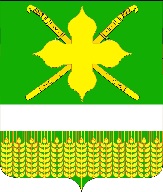 Совет Кирпильского сельского поселенияУсть-Лабинского районаР Е Ш Е Н И Еот 07.12.2017 г.                                                                  			                  № 1ст.Кирпильская                                                                                         Протокол № 52Об установлении налога на имущество физических лиц на территории Кирпильского сельского  поселения Усть-Лабинского района В соответствии с Федеральным законом от 6 октября 2003 года № 131-ФЗ «Об общих принципах организации местного самоуправления в Российской Федерации», главой 32 Налогового кодекса Российской Федерации, Законом Краснодарского края от 26 ноября 2003 года № 620-КЗ «О налоге на имущество организаций», Законом Краснодарского края от 4 апреля 2016 года № 336-КЗ «Об установлении единой даты начала применения на территории Краснодарского края порядка определения налоговой базы по налогу на имущество физических лиц исходя из кадастровой стоимости объектов налогообложения», Совет Кирпильского сельского поселения Усть-Лабинского района, решил:1. Установить и ввести на территории Кирпильского сельского поселения Усть-Лабинского района налог на имущество физических лиц, исходя из кадастровой стоимости объектов налогообложения. 2. Налоговая база определяется в отношении каждого объекта налогообложения как его кадастровая стоимость, указанная в государственном кадастре недвижимости по состоянию на 1 января года, являющегося налоговым периодом, с учетом особенностей, предусмотренных статьей 403 Налогового кодекса РФ.3. Установить налоговые ставки в следующих размерах исходя из кадастровой стоимости объектов налогообложения:	               4. Налоговые льготы, установленные в соответствии со статьей  407 главы 32 Налогового кодекса Российской Федерации «Налог на имущество физических лиц» на территории Кирпильского сельского поселения Усть-Лабинского района  действуют в полном объеме.          5.Налогоплательщики – физические лица, имеющие право на налоговые льготы, предоставляют в налоговый орган по своему выбору заявление о предоставлении налоговой льготы, а так же вправе представить документы, подтверждающие право налогоплательщика на налоговую льготу, в срок до 1 ноября текущего налогового периода.          6.Признать утратившим силу:- решение Совета Кирпильского сельского поселения Усть-Лабинского района от 28 октября 2016 года №1 протокол №36 « Об установлении налога на имущество физических лиц на территории Кирпильского сельского  поселения Усть-Лабинского района».          7.Общему отделу администрации Кирпильского сельского поселения Усть-Лабинского района (Павлова) опубликовать настоящее решение в газете «Сельская новь» и разместить  на официальном сайте администрации Кирпильского сельского поселения в информационно-телекоммуникационной сети «Интернет», копию настоящего решения направить в  Межрайонную инспекцию Федеральной налоговой службы России № 14  по Краснодарскому краю.          8.Контроль за исполнением настоящего решения возложить на главу Кирпильского сельского поселения Усть-Лабинского района С.А.Запорожского.           9.Настоящее решение вступает в силу не ранее чем по истечении одного месяца со дня его официального опубликования, но не ранее 1 января 2018. года.Глава Кирпильского сельского поселения                                        Усть-Лабинского района           					С.А.Запорожский                                                 №Объекты налогообложенияНалоговая ставка, %№121Жилой дом           0,32Квартира, комната0,33Объект незавершенного строительства в случае, если проектируемым назначением таких объектов является жилой дом0,34Единые недвижимые комплексы, в состав которых входит хотя бы один жилой дом0,35Гаражи и машино-места0,36Хозяйственные строения или сооружения, площадь каждого из которых не превышает 50 кв. м. и которые расположены на земельных участках, предоставленных для ведения личного подсобного, дачного хозяйства, огородничества, садоводства или индивидуального жилищного строительства0,37Объекты налогообложения, включенные в перечень, определяемый в соответствии с пунктом 7 статьи 378.2 Налогового кодекса РФ, в отношении объектов налогообложения, предусмотренных абзацем вторым пункта 10 статьи 378.2  Налогового кодекса РФ 0,6   8 Объекты налогообложения, кадастровая стоимость каждого из которых превышает 300 млн. руб.0,691. Прочие объекты налогообложения0,5